CATALOGUE
SweetnessFOODCuberdonsThe traditional Belgian cuberdons have a flavour based on the aromas of strawberry and red fruit in combination with Arabic gum, a rare natural product from Soudan. It has a typical triangular form which is baked on a very low temperature, to keep the fluid masse insight nicely syrupy. Fresh cuberdons have a thin sugar crust which becomes thicker week after week. 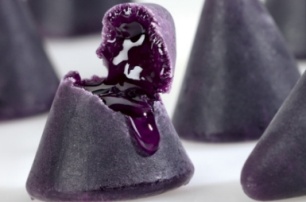 Belgian’s finest
Belgian’s finest: serie 1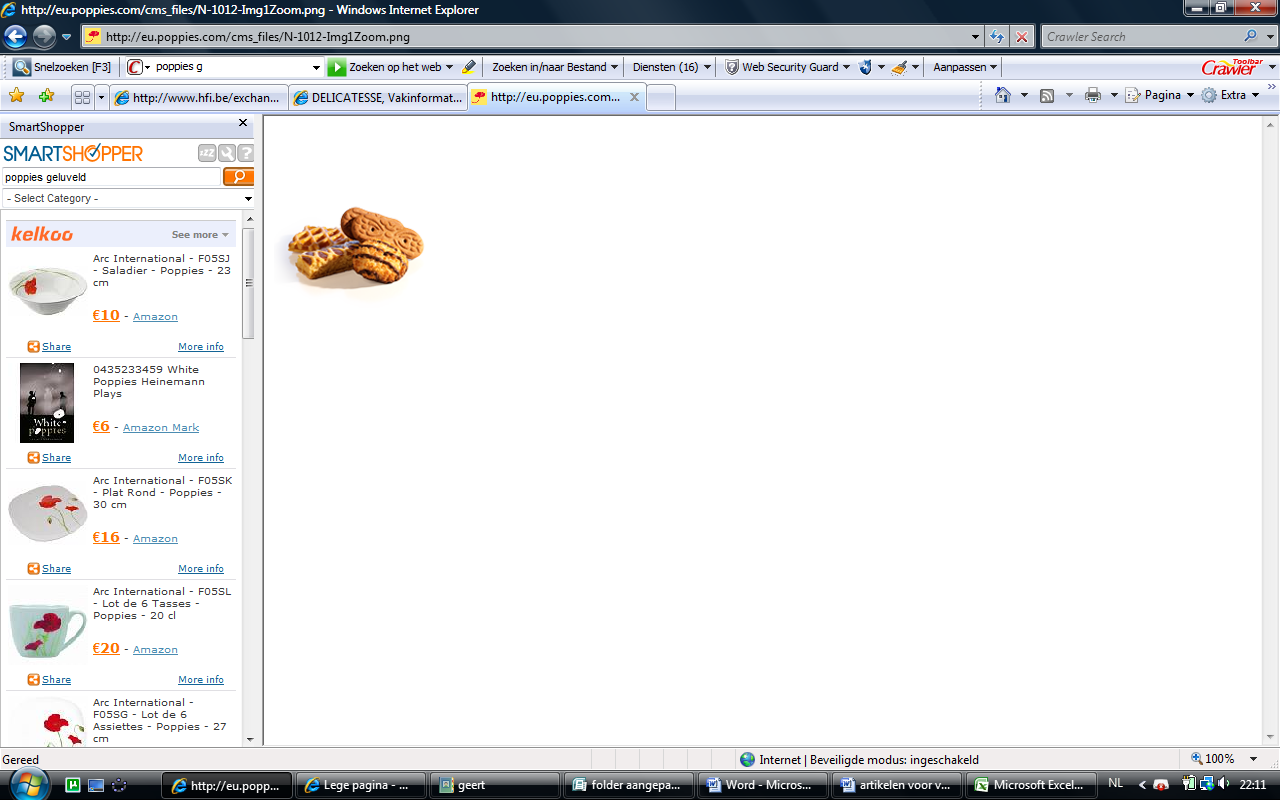 A selection of our classics: crispy rolled cookies, sugar puff 
pastry, almond flavored slices and apricot lattice slices.  
4 tempting varieties you must try! Belgian’s finest: serie 2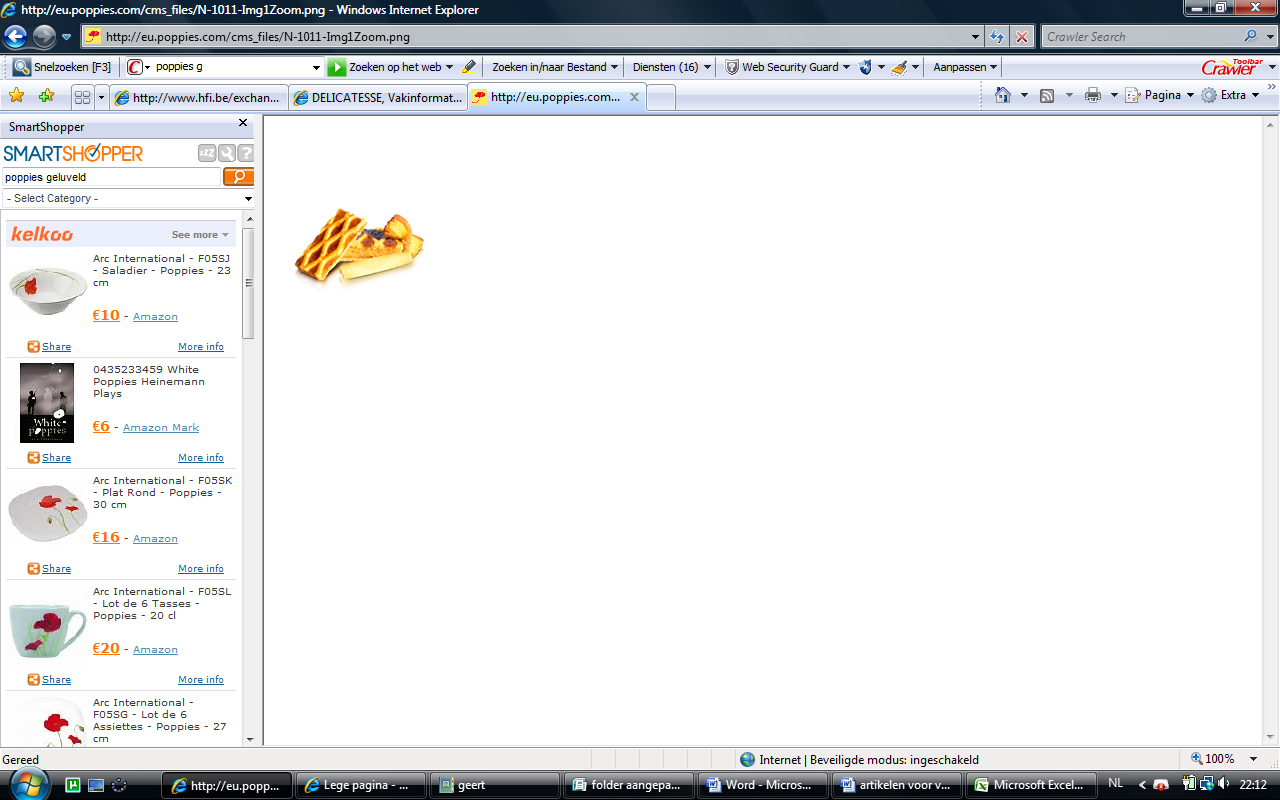 A mixed case of individual wrapped "goodies": 6 pc almond 
flavoured slices, 5 pc cocochoc, 5 pc caramelized cookies, 
4 pc apricot lattice slices.Neuhaus pralinesThese Belgian chocolates are second choice 
chocolates but this doesn’t mean the quality 
and flavour are bad. Moreover these chocolates 
were a commercial success in the past and we 
are sure they will be so again.  What makes these 
chocolates second choice is that there are little 
production faults in their shape but the 
quality is the same as in the shops.  We are able 
to buy them at a low price from Neuhaus, an 
international company specialised in the production 
of chocolate products.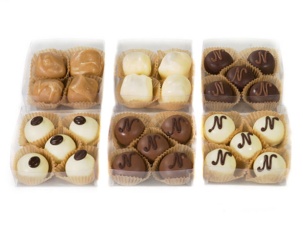 The chocolates will be sold in packets of 60gr, 250gr and 500gr. The packets contain 6 to 8 different types of chocolates.  You can choose the ones that you want at the time of purchase.Hellal sweets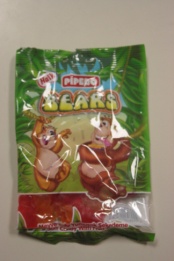 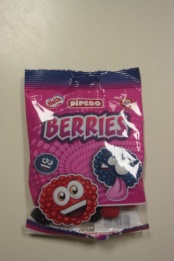 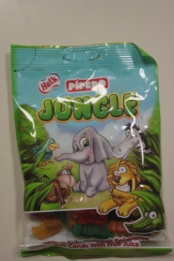 Belgian Lotus cookies selectionTraditional Belgian Waffles with rich dark Belgian chocolate on one side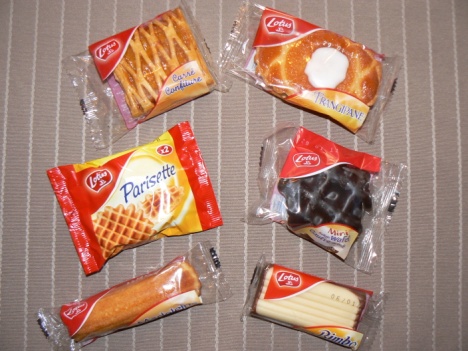 Frangipane pastries feature a cake-like filling with apricot jam inside an almond-flavoured shell and topped with an icing swirlCarré confiture: Made in true Belgian culinary tradition, try the sweet tanginess of ripe apricots 
with a light puff pastry to create a rare 
gourmet experience.Parisettes are a great base for a variety of desserts 
because their deep waffle-patterned pockets 
soak up your delicious toppings.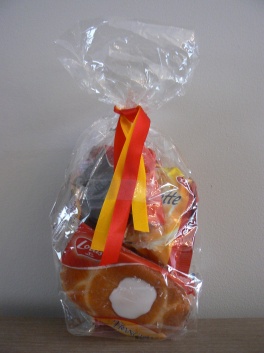 Madeleine: a sweet soft cake, delicious with jam 
or whipped creamSold individually or in a gift package.Belgian Waffles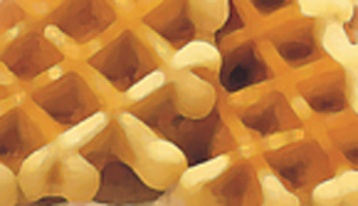 These are real Belgian waffles. They are so delicious that you 
could eat so much of them.  ICE TEA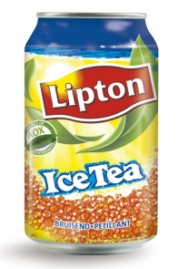 Ice tea is a form of cold tea, often served in a glass with ice.
Refreshing beverage with tea extract. Ingredients: carbonated 
water, sugar, tea extract (0.32%), acid (citric acid), acidity regulator 
(trisodium citrate), lemon juice from concentrated juice, aroma, antioxidant.Chupa Chups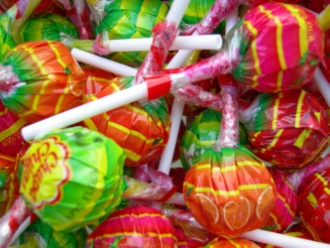 There are many different flavours of Chupa Chups 
such as cola, cherry, strawberry, lemon, apple, orange, milk3 pack Jules De Strooper biscuits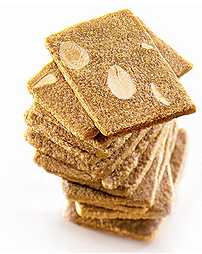 This pack includes:Almond Thins : 
A very delicate biscuit based on pure butter, candy sugar and ripe soft almonds from .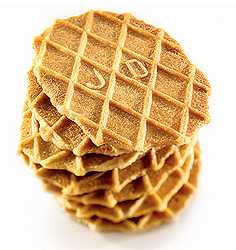 Butter Crisp:
The butter crisps used to be a typical new-years-gift in  wishing people good luck, so you could call them lucky biscuits. In fact every family used to bake its own butter waffles. This tradition dates from the 17th century.
Butter Crumble:
The founder’s son, and grandfather of today’s manager of Jules De Strooper, based his recipe of this real Belgian wafer on exquisite vanilla and pure butter.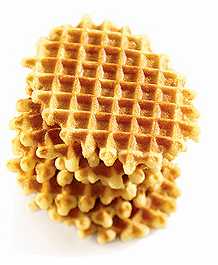 Non-food and shower products products of high quality for an attractive price 
will let you relax while taking a shower or taking a bath.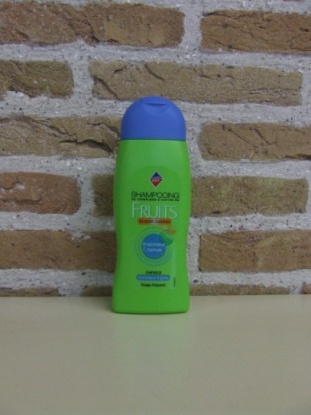 Leader Shampoo fruit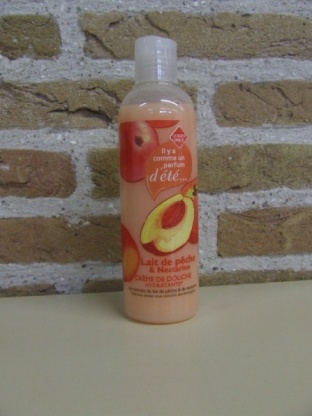 Lait de pêche nectarine (shower gel)Wish cards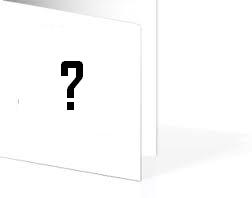 Since the prior sale of wish cards went well, we decided to sell a similar product. For this we have chosen birthday cards. To obtain a creative design yet again, we would like to brainstorm about possible original designs. We would like to achieve this by organizing a contest between the students of our school. The winner will receive an award with his design as a reward. Jewelary	 USB-stick	 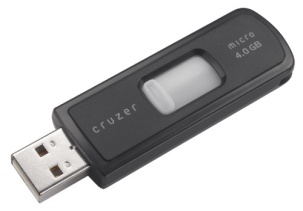 These usb-sticks are really useful these days with so much 
information to collect and share. These awesome sticks are 
pretty cool too.  Apron with 4 Barbecue tools	 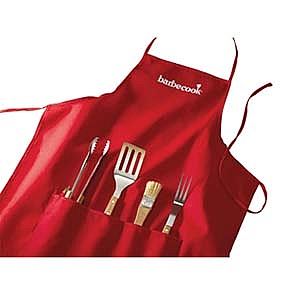 Specifications:PRICELISTFOODNON FOODCOMPANY CONTACTSSint-Jorisschool Sweetness 5BITo Kristien BostynFabiolalaan 2B-8930 MENEN

SHIPPING COSTSKilopost International (Taxipost)Exception: shipping costs for:Neuhaus Pralines: € 151, 84 (for 12 kg of chocolates + gift wrap included)Be Angeled: The Oh So Lovely collection:
BA003: fire polished glass beads, metal plated closing
Be Angeled: Mademoiselle
BAM011: fire polished glass beads, pendants 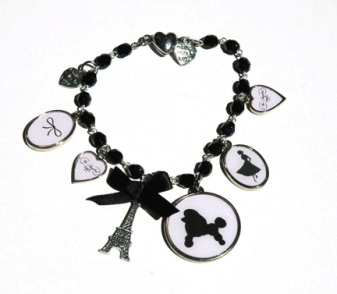 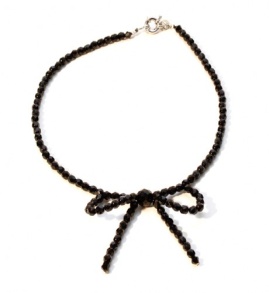 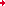 4 barbecue tools: turner, tongs, fork and brushApron in cottonProductnameSelling price Spain(verkoopprijs)Recommended price : sales in weight1.Cuberdons€ 24,00€ 28,002 kg2. Belgian’s finest 1 or 2€ 7,00€ 8,000.82 kg3.Neuhaus pralines€ 369 (min. 12kg gift wrap included)500 gr.: € 25250 gr.: € 12,560 gr.: € 34.Hellal Sweets€ 0,80€ 0,805.Lotus biscuits€ 2,50€ 3,206 Belgian Waffles€ 2,9€ 3,17 Ice Tea€ 1,2(Min.60 cans)€ 1,5(Min.60 cans)8 Chupa Chups€ 0,3(Min. 10 bags)€ 0,5(Min. 10 bags)9 Jules De Strooper pack € 7,5€ 91a Shampoo€ 2,00€ 2,000,300 kg1b Lait de pêche€ 1,50€ 2,000,300 kg2. Wish cards€ 0,7(Min. of 50 cards) – shipping costs included€ 1,003 BA003 Necklace€ 70€ 703 BAM011 Bracelet€ 45€ 454 USB€ 7€ 7,55 BBQ Apron€ 27€ 30European UnionEuropean Union+0kg – 5 kg€ 30.00€ 30.00+5kg – 10 kg€ 45.00€ 45.00+10kg – 20 kg€ 60.00€ 60.00+20kg – 30 kg€ 75.00€ 75.00